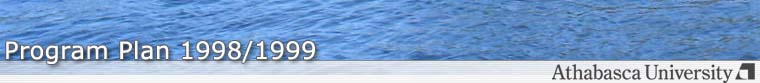 Advising Services | 1998/1999 Program Plans |GlossaryThe program plans are intended to assist you in planning a program. Please contact an advisor to access the official regulations.
 


 Content: Advising Services
Last updated: 
 February 07, 2005 